Муниципальное бюджетное общеобразовательное учреждение 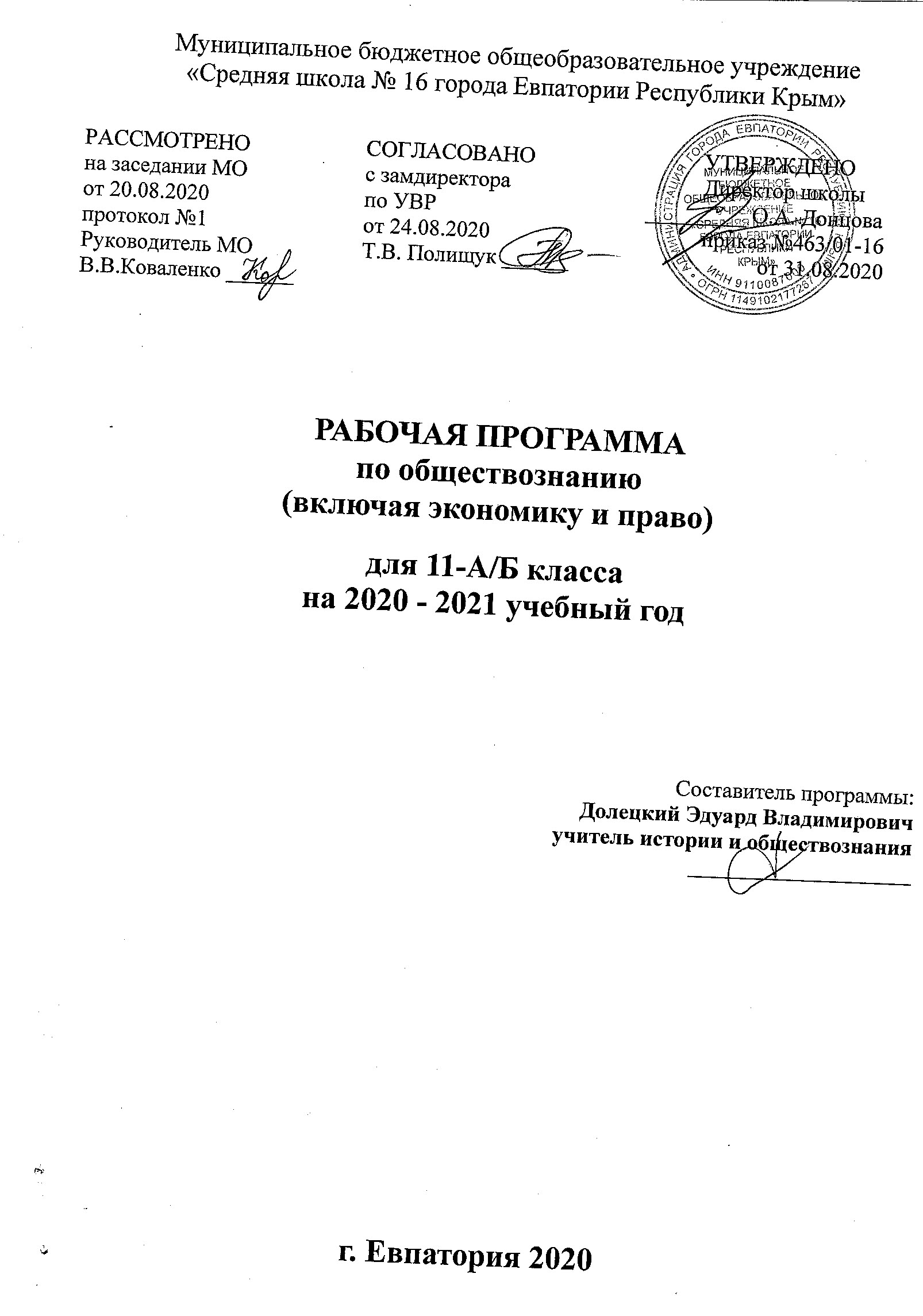 «Средняя школа № 16 города Евпатории Республики Крым» РАССМОТРЕНО			СОГЛАСОВАНО			УТВЕРЖДЕНОна заседании МО			с замдиректора				Директор школыот 20.08.2020			по УВР				_________ О.А. Донцовапротокол №1			от 24.08.2020				приказ №463/01-16Руководитель МО		Т.В. Полищук ______				от 31.08.2020В.В.Коваленко ______РАБОЧАЯ ПРОГРАММА по обществознанию(включая экономику и право)для 11-А/Б класса на 2020 - 2021 учебный год Составитель программы: Долецкий Эдуард Владимировичучитель истории и обществознания____________________ г. Евпатория 2020Общеобразовательный стандарт: Федеральный компонент государственных стандартов НО, ОО, СО утвержденный приказом Минобразования РФ от 05.03.2004 №1089 (с изменениями от 07.06.2017г № 506)Рабочая программа по обществознанию (включая экономику и право) для 11 класса составлена на основе авторской программы: Обществознание. Программы общеобразовательных учреждений, 6-11 классы. 11 класс / Обществознание. Л.Н. Боголюбов. – М.: Просвещение, 2011. – стр. 41.Учебник: Боголюбов Л. Н., Иванова Л. Ф., Лазебникова А. Ю. Обществознание. 11 класс : учебник для общеобразовательных организаций: Профильный уровень / Боголюбов Л. Н., Иванова Л. Ф., Лазебникова А. Ю. – М. : Просвещение, 2014. – 286 с.ПЛАНИРУЕМЫЕ РЕЗУЛЬТАТЫ ОСВОЕНИЯ КУРСАВ соответствии с требованиями, установленными ФКГОС, основной образовательной программой школы требования к результатам освоения курса включают требования к результатам освоения курса: – объяснять значение понятий о науке и философии; иметь представления о человеке и общество на различных этапах исторического развития; знать о роли деятельности в социально-гуманитарной сфере; – иметь представления о человеке и обществе; называть сферы общества, характеризовать ступени развития общества; знать состав и проблемы современного общества, взаимосвязь человека общества и природы; знать теории происхождения человека и становления общества; понимать сущность человека как проблема философии; иметь представления об историческом процессе и проблемах общественного прогресса; понимать роль свободы в деятельности человека; – знать о деятельности как способ существования людей; характеризовать деятельность людей и ее многообразие; иметь представления о содержании и формах духовной, трудовой, политическая деятельности;В результате изучения обществознания обучаемый должен знать: – социальные свойства человека, его взаимодействие с другими людьми; – сущность общества как формы совместной деятельности людей; – характерные черты и признаки основных сфер жизни общества; – содержание и значение социальных норм, регулирующих общественные отношения.В результате изучения обществознания обучаемый должен уметь: – описывать основные социальные объекты, выделяя их существенные признаки; человека как социально-деятельное существо; основные социальные роли; – сравнивать социальные объекты, суждения об обществе и человеке, выявлять их общие черты и различия; – объяснять взаимосвязи изученных социальных объектов (включая взаимодействия человека и общества, общества и природы, сфер общественной жизни); – приводить примеры социальных объектов определенного типа, социальных отношений; ситуаций, регулируемых различными видами социальных норм; деятельности людей в различных сферах; – оценивать поведение людей с точки зрения социальных норм, экономической рациональности; – решать познавательные и практические задачи в рамках изученного материала, отражающие типичные ситуации в различных сферах деятельности человека – осуществлять поиск социальной информации по заданной теме из различных ее носителей (материалы СМИ, учебный текст и другие адаптированные источники); различать в социальной информации факты и мнения; – самостоятельно составлять простейшие виды правовых документов (записки, заявления, справки и т.п.).В результате изучения обществознания обучаемый должен использовать приобретенные знания и умения в практической деятельности и повседневной жизни для: – полноценного выполнения типичных для подростка социальных ролей; – общей ориентации в актуальных общественных событиях и процессах; – нравственной и правовой оценки конкретных поступков людей; – реализации и защиты прав человека и гражданина, осознанного выполнения гражданских обязанностей – первичного анализа и использования социальной информации; – В результате изучения обществознания обучаемый должен приобрести общеучебные умения, навыки и способы деятельности: – сознательно организовывать свою познавательную деятельность (от постановки цели до получения и оценки результата);Результаты изучения курса соответствуют государственным требованиям, предъявляемым к подготовке выпускников общеобразовательных учреждений РФ. Требования направлены на реализацию личностно ориентированного, деятельностного и практико-ориентированного подходов; освоение учащимися интеллектуальной и практической деятельности; овладение знаниями и умениями, востребованными в повседневной жизни, позволяющими ориентироваться в окружающем мире, значимыми для сохранения окружающей среды и собственного здоровья.СОДЕРЖАНИЕ УЧЕБНОГО ПРЕДМЕТА1. Экономическая жизнь общества (20 часов)Экономика и экономическая наука. Что изучает экономическая наука. Экономическая деятельность. Измерители экономической деятельности. Понятие ВВП. Экономический рост и развитие. Факторы экономического роста. Экономические циклы. Рынок и рыночные структуры. Конкуренция и монополия. Спрос и предложение. Факторы спроса и предложения. Фондовый рынок. Акции, облигации и другие ценные бумаги. Роль фирм в экономике. Факторы производства и факторные доходы. Постоянные и переменные издержки. Экономические и бухгалтерские издержки и прибыль. Налоги, уплачиваемые предприятиями. Бизнес в экономике. Организационно-правовые формы и правовой режим предпринимательской деятельности. Роль государства в экономике. Общественные блага. Внешние эффекты. Госбюджет. Государственный долг. Основы денежной и бюджетной политики. Защита конкуренции и антимонопольное законодательство. Банковская система. Роль центрального банка. Основные операции коммерческих банков. Финансовые институты. Виды, причины и последствия инфляции. Рынок труда. Безработица. Причины и экономические последствия безработицы. Государственная политика в области занятости. Мировая экономика. Государственная политика в области международной торговли. Глобальные проблемы экономики. Экономика потребителя. Сбережения, страхование. Защита прав потребителя. Экономика производителя. Рациональное экономическое поведение потребителя и производителя. 2. Социальная сфера (17 часов)Социальная структура общества. Социальная мобильность. Социальные нормы и отклоняющееся поведение. Преступность. Нации и межнациональные отношения. Семья и быт. Гендер – социальный пол. Молодёжь в современном обществе. Демографическая ситуация в современной России.3. Политическая жизнь общества (30 часов)Политика и власть. Политическая система. Гражданское общество и правовое государство. Демократические выборы. Политические партии и партийные системы. Политическая элита и политическое лидерство. Политическое сознание. Политическое поведение. Политический процесс и культура политического участия.Итоговое обобщение – 1 час.ТЕМАТИЧЕСКОЕ ПЛАНИРОВАНИЕКАЛЕНДАРНО-ТЕМАТИЧЕСКОЕ ПЛАНИРОВАНИЕ№ раздела и темыНаименование разделов и темКол-во часов1Экономическая жизнь общества202Социальная сфера173Политическая жизнь общества30Итоговое обобщение1Всего68№ п/п№ п/пДата урока11-А/БДата урока11-А/БТемапланфактпланфактТема1. Экономическая жизнь общества (20 часов)1. Экономическая жизнь общества (20 часов)1. Экономическая жизнь общества (20 часов)1. Экономическая жизнь общества (20 часов)1. Экономическая жизнь общества (20 часов)102.09Роль экономики в жизни общества. Повторение и обобщение: право и экономика207.09Роль экономики в жизни общества. Повторение и обобщение: право и экономика309.09Экономика: наука и хозяйство. Повторение и обобщение: право и экономика414.09Экономика: наука и хозяйство516.09Экономический рост и развитие621.09Экономический рост и развитие723.09Рыночные отношения в экономике828.09Фирма в экономике930.09Фирма в экономике1005.10Правовые основы предпринимательской деятельности1107.10Правовые основы предпринимательской деятельности1212.10Слагаемые успеха в бизнесе1314.10Слагаемые успеха в бизнесе1419.10Экономика и государство1521.10Финансы в экономике1626.10Занятость и безработица1728.10Мировая экономика1809.11Мировая экономика1911.11Мировая экономика. Глобальные проблемы экономики2016.11Экономическая культура2. Социальная сфера (17 часов)2. Социальная сфера (17 часов)2. Социальная сфера (17 часов)2. Социальная сфера (17 часов)2. Социальная сфера (17 часов)2118.11Социальная структура общества2223.11Социальная структура общества2325.11Социальная мобильность2430.11Социальные нормы и отклоняющееся поведение2502.12Социальные нормы и отклоняющееся поведение2607.12Социальные нормы и отклоняющееся поведение. Преступность2709.12Нации и межнациональные отношения2814.12Нации и межнациональные отношения2916.12Семья и быт3021.12Семья и быт3123.12Гендер – социальный пол3228.12Гендер – социальный пол3330.12Молодёжь в современном обществе3411.01Молодёжь в современном обществе3513.01Демографическая ситуация в современной России3618.01Демографическая ситуация в современной России3720.01Обобщение3. Политическая жизнь общества (30 часов)3. Политическая жизнь общества (30 часов)3. Политическая жизнь общества (30 часов)3. Политическая жизнь общества (30 часов)3. Политическая жизнь общества (30 часов)3825.01Политика и власть 3927.01Политика и власть 4001.02Политика и власть4103.02Политическая система4208.02Политическая система4310.02Политическая система4415.02Гражданское общество и правовое государство4517.02Гражданское общество и правовое государство4622.02Гражданское общество и правовое государство4724.02Демократические выборы4801.03Демократические выборы4903.03Демократические выборы5010.03Политические партии и партийные системы5115.03Политические партии и партийные системы5217.03Политические партии и партийные системы5329.03Политическая элита и политическое лидерство5431.03Политическая элита и политическое лидерство5505.04Политическая элита и политическое лидерство5607.04Политическое сознание5712.04Политическое сознание5814.04Политическое сознание5919.04Политическое поведение6021.04Политическое поведение6126.04Политическое поведение6228.04Политический процесс и культура политического участия635.05Политический процесс и культура политического участия6412.05Политический процесс и культура политического участия6517.05Политика и право6619.05Политика и право6724.05Итоговое занятие по теме «Политическая жизнь общества»68Итоговое обобщение